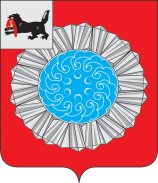 АДМИНИСТРАЦИЯ  МУНИЦИПАЛЬНОГО ОБРАЗОВАНИЯСЛЮДЯНСКИЙ РАЙОНПОСТАНОВЛЕНИЕг. СлюдянкаОт 20.07.2015  № 800Об утверждении Положения о порядке разработки  и корректировки прогноза социально-экономического развитиямуниципального образования Слюдянский районВ соответствии со статьей 173 Бюджетного кодекса Российской Федерации,  Федеральным законом  от 28 июня 2014 года №172-ФЗ «О стратегическом планировании в Российской Федерации, руководствуясь   статьями  24, 47 Устава муниципального образования Слюдянский район (новая редакция), зарегистрированного постановлением Губернатора Иркутской области от 30.06.2005 года № 303-п,ПОСТАНОВЛЯЮ:Утвердить Положение о порядке разработки и корректировки прогноза социально-экономического развития муниципального образования 	Слюдянский район (Приложение).Признать утратившим силу постановление администрации от 27.08.2010 №879 «Об утверждении Положения о порядке разработки прогноза социально-экономического развития муниципального образования 	Слюдянский район».Разместить настоящее поставновление на официальном сайте администрации муниципального образования Слюдянский район.Контроль за исполнением настоящего постановления возложить на вице-мэра, первого заместителя мэра муниципального образования Слюдянский район Ю.Н. Азорина. И.О. мэра муниципального образованияСлюдянский район                                                               		Ю.Н. АзоринПриложение  к постановлениюадминистрации муниципальногообразования Слюдянский районот 20.07.2015__года N 800__ПОЛОЖЕНИЕ О ПОРЯДКЕ РАЗРАБОТКИ И КОРРЕКТИРОВКИ ПРОГНОЗА СОЦИАЛЬНО-ЭКОНОМИЧЕСКОГО РАЗВИТИЯ МУНИЦИПАЛЬНОГО ОБРАЗОВАНИЯ СЛЮДЯНСКИЙ РАЙОН I. ОБЩИЕ ПОЛОЖЕНИЯНастоящее Положение разработано в соответствии со статьей 173 Бюджетного кодекса Российской Федерации, Федеральным законом от 28 июня 2014 года N 172-ФЗ "О стратегическом планировании в Российской Федерации", и устанавливает порядок разработки  и корректировки прогноза социально-экономического развития муниципального образования Слюдянский район (далее - Прогноз).Прогноз разрабатывается в целях определения тенденций социально-экономического развития Слюдянского района. Прогноз разрабатывается ежегодно  сроком на три года (на очередной финансовый год и плановый период). Под плановым периодом подразумевается два финансовых года, следующих за очередным финансовым годом. Прогноз на очередной финансовый год разрабатывается путем уточнения параметров планового периода и добавления параметров второго года планового периода с указанием причин и факторов прогнозируемых изменений с учетом сценарных условий функционирования экономики Российской Федерации. В случае принятия Думой муниципального образования Слюдянский района решения о формировании бюджетного прогноза муниципального образования Слюдянский район на долгосрочный период,  Прогноз разрабатывается на долгосрочный период каждые три года сроком на 6 лет. Прогноз разрабатывается в рамках бюджетного процесса, а также по запросу Правительства Иркутской области в лице Министерства экономического развития Иркутской области (далее-Министерство).Прогноз является основой для разработки проекта бюджета муниципального образования Слюдянский район на очередной финансовый год и плановый период и разрабатывается с учетом основных направлений бюджетной политики  и основных направлений налоговой политики.Разработка Прогноза осуществляется с учетом методических материалов Российской Федерации (формы прогноза, основные параметры прогноза, сценарные условия функционирования экономики Российской Федерации) и рекомендаций Правительства Иркутской области.Прогноз, разработанный в рамках бюджетного процесса, одобряется администрацией муниципального образования Слюдянский район одновременно с принятием решения о внесении проекта бюджета муниципального образования Слюдянский район в Думу муниципального образования Слюдянский район. В случае, если по  запросу Правительства Иркутской области Прогноз разрабатывается на период, несоответствующий периоду разработки Прогноза, осуществляемого в рамках бюджетного процесса, то Прогноз, направляемый в Правительство Иркутской области, утверждается администрацией муниципального образования Слюдянский район.Разработка Прогноза осуществляется Управлением социально-экономического развития администрации муниципального образования Слюдянский район (далее – Уполномоченный орган) совместно со структурными подразделениями администрации муниципального образования Слюдянский район, органами местного самоуправления Слюдянского района и с участием хозяйствующих субъектов, осуществляющих деятельность на территории Слюдянского района (далее - участники разработки Прогноза).Прогноз разрабатывается на основании официальной статистической информации Федеральной службы государственной статистики, при ее отсутствии - данных, сформированных участниками разработки Прогноза (отчетных и прогнозируемых данных). Представление участниками разработки Прогноза материалов для разработки Прогноза в Уполномоченный орган осуществляется в соответствии с требованиями  раздела 2 настоящего Положения.Прогноз разрабатывается в двух вариантах.Первый вариант Прогноза исходит из менее благоприятного развития внешних и внутренних условий функционирования экономики и социальной сферы, отражающий сложившиеся тенденции развития экономики.Второй вариант Прогноза исходит из достаточно благоприятного сочетания внешних и внутренних условий функционирования экономики и социальной сферы.Прогноз разрабатывается исходя из комплексного анализа демографической ситуации, производственного и научно-технического потенциала, производственной и социальной инфраструктуры Слюдянского района и перспектив изменения указанных факторов.Контроль реализации Прогноза, как документа стратегического прогнозирования, в целях оценки его качества, осуществляется в порядке, определяемом на уровне муниципального образования Слюдянский район Порядком осуществления мониторинга и контроля   реализации  документов стратегического планирования муниципального района, утвержденным постановлением администрации муниципального образования Слюдянский район.II. ПОРЯДОК РАЗРАБОТКИ ПРОГНОЗАУполномоченный орган в целях подготовки Прогноза:1) направляет участникам разработки прогноза формы для разработки отдельных параметров Прогноза с перечнем таких параметров, а также сценарные условия функционирования экономики Российской Федерации и методические материалы Министерства экономического развития Российской Федерации, необходимые для разработки Прогноза;2) устанавливает сроки представления параметров Прогноза участниками разработки прогноза;3) разрабатывает отдельные параметры Прогноза. Участники разработки Прогноза на основе анализа сложившейся ситуации, тенденций развития соответствующих видов экономической деятельности и муниципальных образований Слюдянского района в пределах своих полномочий в соответствии с настоящим Положением подготавливают материалы для разработки Прогноза в части расчета отдельных параметров по видам экономической деятельности и представляют в уполномоченный орган разработанные параметры Прогноза с пояснительными записками.Пояснительные записки должны содержать:1) краткий анализ достигнутого уровня значений параметров Прогноза в отчетном периоде, включающий описание основных тенденций их изменения и факторов, повлиявших на эти изменения;2) количественную и качественную оценку значений параметров Прогноза и их изменений в текущем году, а также сопоставление с ранее утвержденными параметрами с указанием причин и факторов прогнозируемых изменений;3) обоснование наиболее вероятных тенденций динамики параметров Прогноза в прогнозируемом периоде с указанием комплекса необходимых мер, принятие и реализация которых позволят обеспечить позитивное развитие и достижение значений параметров Прогноза.Значения параметров Прогноза за два года, предшествующие текущему году, представляемые участниками разработки Прогноза, должны соответствовать официальной статистической информации, а при ее отсутствии - данным ведомственной отчетности.Уполномоченный орган доводит до хозяйствующих субъектов, осуществляющих деятельность на территории Слюдянского района, рекомендации о разработке планов-прогнозов финансово-хозяйственной деятельности на прогнозируемый период. Уполномоченный орган проводит анализ и обобщение параметров Прогноза, представленных участниками разработки Прогноза, и осуществляет разработку проектов Прогноза. Уполномоченный орган вправе вносить изменения в показатели Прогноза, представленные участниками разработки Прогноза.Уполномоченный орган обеспечивает проведение процедуры общественного обсуждения проекта Прогноза путем размещения проекта на официальном сайте муниципального образования Слюдянский район информационно-телекоммуникационной сети "Интернет" (далее соответственно - общественное обсуждение, официальный сайт). Общественное обсуждение проводится в течение семи календарных дней со дня размещения на официальном сайте текста проекта Прогноза.Предложения и замечания к проекту Прогноза, направленные в электронной форме, должны быть оформлены в формате .doc/.docx/.rtf/.pdf и содержать фамилию, имя, отчество гражданина (последнее - при наличии), наименование юридического лица, почтовый (юридический) адрес, суть предложения или замечания, дату (в случае необходимости прилагаются документы и материалы в электронной форме в формате .doc/.docx/.rtf/.pdf).Предложения и замечания, поступившие в письменной форме на бумажном носителе, в обязательном порядке должны содержать фамилию, имя, отчество гражданина (последнее - при наличии), наименование юридического лица, почтовый (юридический) адрес, суть предложения, подпись и дату (в случае необходимости прилагаются документы и материалы либо их копии. Предложения и замечания, поступившие после срока завершения проведения общественного обсуждения, не учитываются при его доработке.Предложения и замечания к проекту Прогноза носят рекомендательный характер.Решение о принятии поступивших предложений и замечаний по итогам проведения общественного обсуждения принимается Уполномоченным органом.После истечения срока завершения проведения общественного обсуждения Уполномоченный орган на основании поступивших предложений и замечаний в течение пяти календарных дней дорабатывает проект Прогноза, а также готовит сводную информацию о поступивших предложениях и замечаниях по итогам проведения общественного обсуждения.В целях информирования граждан, юридических лиц об учете (отклонении) предложений и замечаний сводная информация о предложениях и замечаниях по итогам проведения общественного обсуждения размещается Уполномоченным органом на официальном сайте не позднее чем через пятнадцать календарных дней после истечения срока завершения проведения общественного обсуждения.Уполномоченный орган направляет Прогноз в финансовый орган района для подготовки проекта бюджета. III. ПОРЯДОК КОРРЕКТИРОВКИ ПРОГНОЗАКорректировка Прогноза осуществляется Уполномоченным органом по инициативе участников разработки Прогноза в случае изменения значений параметров Прогноза. Корректировка  Прогноза осуществляется в соответствии с решением администрации муниципального образования Слюдянский район. Уполномоченный орган при рассмотрении представленных участниками разработки параметров Прогноза и пояснительных записок к ним вносит изменения в параметры Прогноза с учетом:1) сопоставления представленных Прогноза со сложившимися тенденциями социально-экономического развития Слюдянского района;2) анализа пояснительных записок с точки зрения прогнозируемых тенденций социально-экономического развития Слюдянского района.Корректировка Прогноза осуществляется с учетом методических материалов и рекомендаций Министерства экономического развития Российской Федерации по корректировке прогноза социально-экономического развития Российской Федерации на среднесрочный и (или) долгосрочный периоды. Изменение Прогноза в ходе составления или рассмотрения проекта бюджета муниципального образования Слюдянский район влечет за собой изменение основных характеристик проекта бюджета.Начальник Управлениясоциально-экономического развития				О.В. Проворова